Экскурсия в школу №6: «Здравствуй, школа!»1 сентября мы с ребятами ходили в школу №6, рассмотрели территорию вокруг неё и побывали в самой школе. После экскурсии дети рассказали, что для них школа.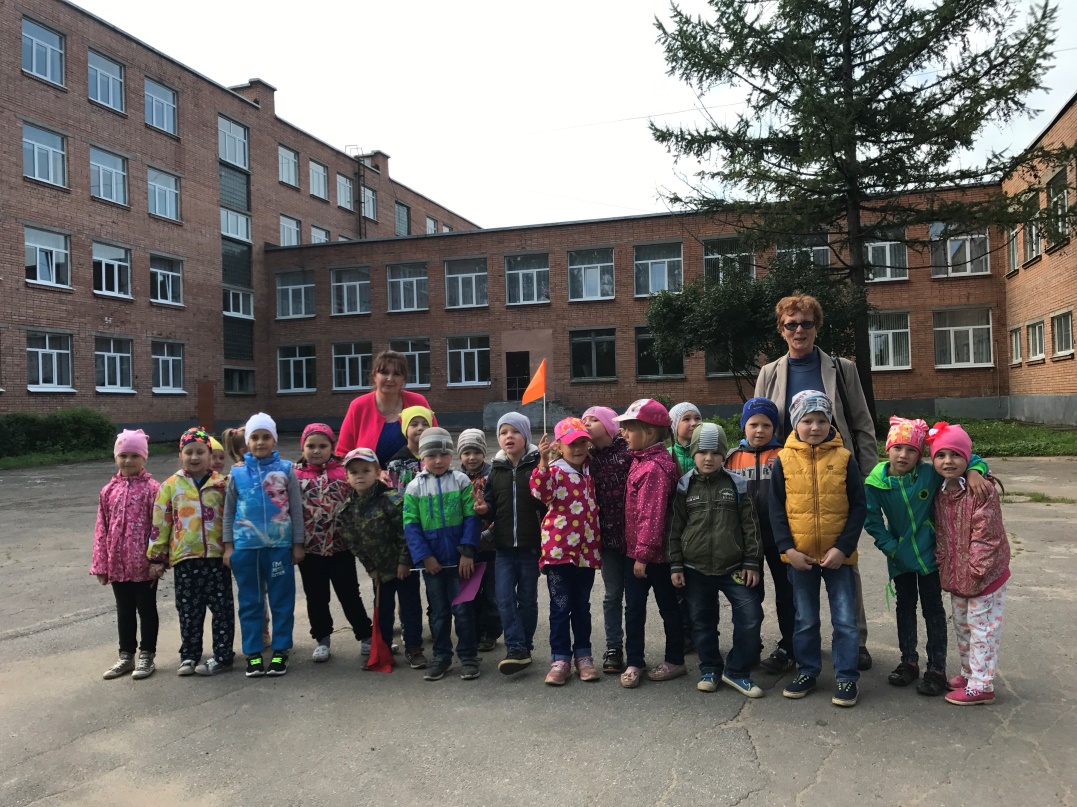 Ярослав: «Школа – это место, где надо сидеть и слушать учителя, иногда поднимать руку».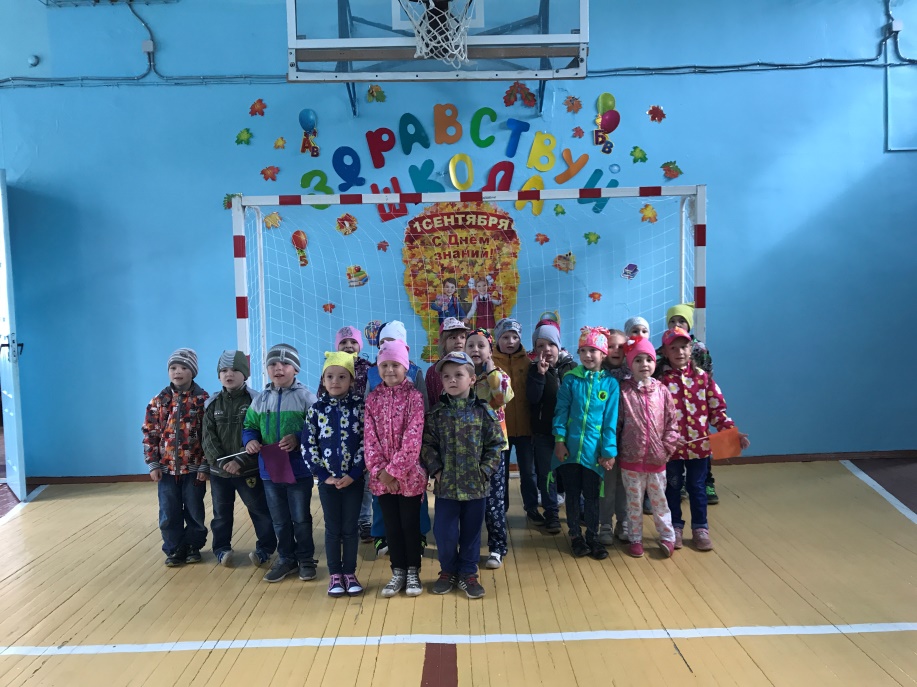 Таисия: «В школе получают знания, там есть учитель, которого нужно всегда слушать».Маргарита: «Школа – это место, где дети учатся тому, чему их не научили в садике».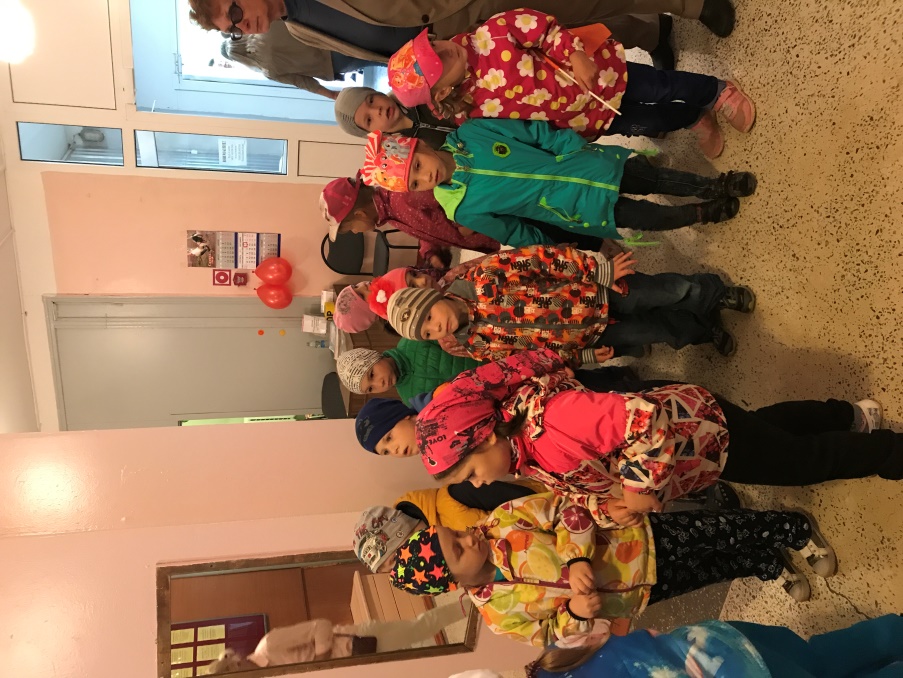 Надежда: «В школе есть учителя, там делают умных, чтобы потом работать».Никита: «Очень хорошо, что в школе нет тихого часа».Степан: «В школе надо себя хорошо вести, место не для баловства».  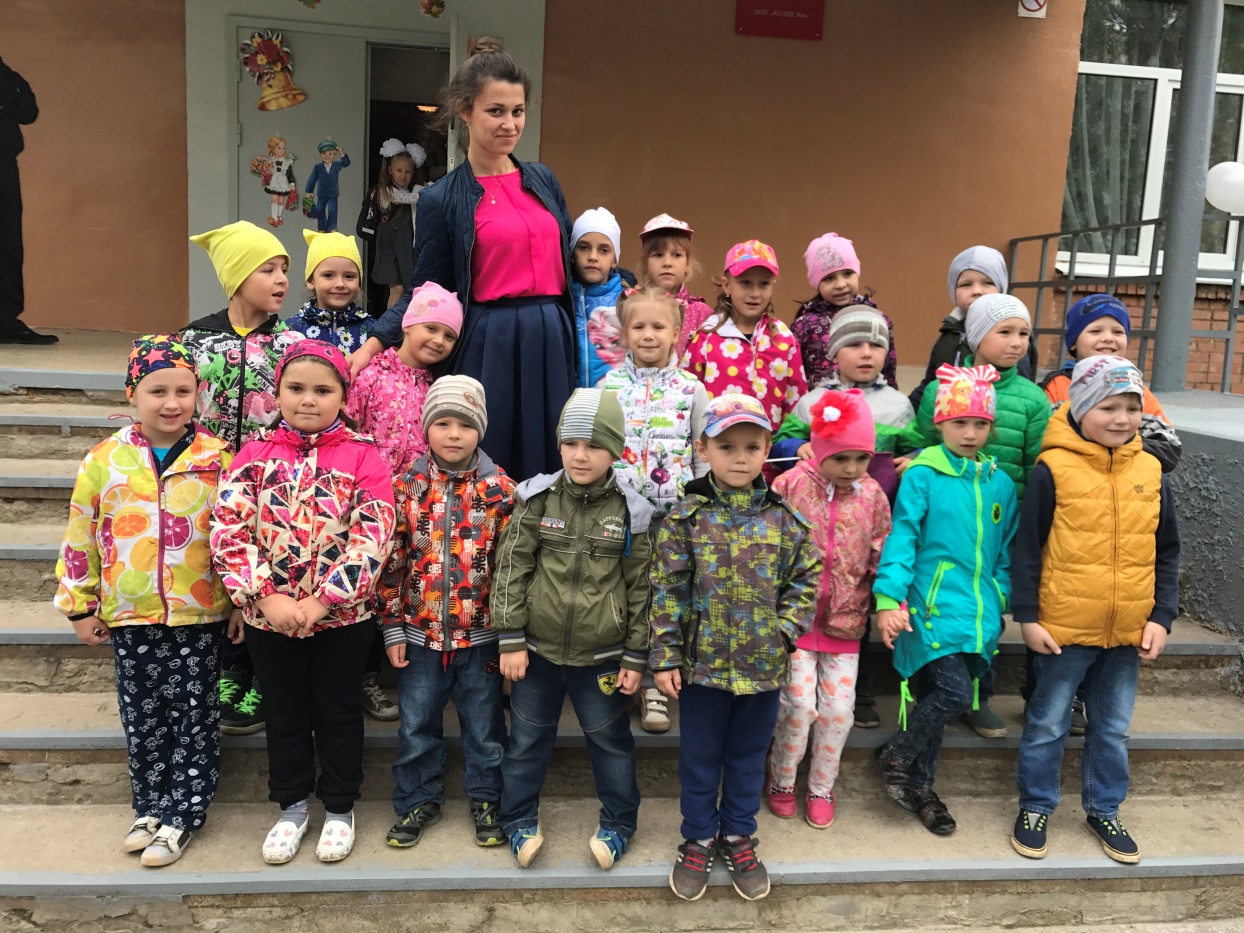 Воспитатели: Савина Л.Н.
                             Апульцина А.Р.